CESSNA 172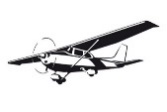 Normal Procedures Checklist – Issue 1BEFORE STARTFUEL …………….………………….………..……………... OnBRAKES …………………………………………..……...... OnMASTER SWITCH ……….………….…………………...... OnAVIONICS ……………………….….…….…………..……. OffMIXTURE ………………………………………….... Full RichTHROTTLE ………………………………………...……… SetCARB HEAT …………………………………..……........ ColdBEACON LIGHT ………………….………..…………….... OnCIRCUIT BREAKERS …………………..…..………... CheckPRIMER …………………………...……………. As RequiredPROPELLER ………………...…….…………………. CLEARAFTER STARTTHROTTLE …………………...……………… Set_1000 RPMT’s & P’s ………………………................................... GreenAMMETER …………..….……………………………. PositiveMAGNETOS ……..………………………………… Dead_CutAVIONICS …..……………………………..... On / FREQ_SetTRANSPONDER ………………..... SBY / FLT_ID / SquawkENGINE RUNUPBRAKES ……………………...………………………….. HoldFUEL ……………………………………………….... On_BothT’s & P’s ………………………………………...……… GreenALL CLEAR ………………...……………...…...……. CHECKTHROTTLE …………………………………...…… 1700 RPMBRAKES ……………………………………….…….. HoldingT’s & P’s ………………………………………………... GreenAMMETER …………………………………………… PositiveSUCTION ………………………………………………. CheckCARB HEAT ……………………………………….….. CheckMAGNETOS ……………………….……. Check Drop / DIFFTHROTTLE ……………………………………………... CloseCARB HEAT ……………………………………………. CycleTHROTTLE ……………………………………...… 1000 RPMContinued…PRE TAKEOFFTRIM …………………………………………..... Set_Take-offTHROTTLE FRICTION ………………………….……… FirmMIXTURE ……………………………….…………... Full RichPITCH …………………………………..……... Full Fine (NA)FUEL ……………………………………….... Quantity / BothFLAPS ……………………………………... 0° / As RequiredIGNITION ……………………………………………....... BothINSTRUMENTS ………………………………. Set_QNH / DIHATCHES / HARNESSES ……………………......... SecureCONTROLS …………………………….. Full Free / CorrectLOOKOUT ……………………... FINAL / RUNWAY CLEARLINE UPTRANSPONDER ………………………………............... ALTLIGHTS …………………………………………................. OnDI / BUG …………………………………... Runway HeadingTRAFFIC …………………………………………..…….. ClearWINDSOCK ………………………………………........ CheckPRE LANDINGBRAKES ……………………………………........ Check / OffUNDERCARRIAGE ………………………….………... DownMIXTURE ……………………………………..…….. Full RichPITCH …………………………………...…….. Full Fine (NA)FUEL ………………………………………………... ConsiderHATCHES / HARNESSES ………………………….. SecureLIGHTS ……………………………………………………... OnAFTER LANDINGFLAPS ………………………………………………… RetractTRANSPONDER ………………………………………… SBYLIGHTS …………………………………............ As RequiredSHUTDOWNAVIONICS ………………………………………………….. OffMAGNETOS …………………………………..……. Live_CutMIXTURE ……………………………………….. Idle_Cut_OffTHROTTLE ……………………………………………... CloseMAGNETOS ………………………………………….…….. OffMASTER / LIGHTS ………………………………………... Off THREAT & ERROR MANAGEMENT:	T C T W O CRUISE CHECK:			S C A D I E